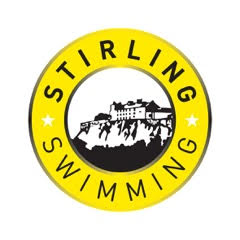 An Invite to ourSTIRLING WINTER JUNIOR MEETHeld under licence from SASA West DistrictLicence Number: WD/L3/006/0123Venue: Grangemouth Sports ComplexDate: Sunday 22nd January 2023Closing Date: Thursday 15th December 2022Meet InformationDate:			Sunday 22nd January 2023Venue			Grangemouth Sports Complex, Abbots Road, GrangemouthPool: 			6 lane, 25m pool with full electronic timing and scoreboard.Session Times	Session 1: 	Warm up 9.00am	Start 9.45 am			Lunch:		12.45pm			Session 2:	Warm up 1.15pm	Start 2.00pmPlease note once entries have been received these times may be adjusted to ensure smooth running of meetAge groups		10yrs, 11yrs, 12yrs, 13yrs and 14yrs			Age is on day of meetEvents will be run in mixed age groups, with results sorted by age group.Minimum age 10yrs, Maximum age 14yrs on day of meetAwards:		All events will be Heat Declared Winners (HDW)Medals will be awarded 1st, 2nd, 3rd, 4th, 5th & 6th in each group in all events. Except relay will be 1st, 2nd & 3rd.Top Boy and Top Girl awards will be given in each age groupEntry Fees		£7.00 per individual event			£10 per relay teamSpectating	Spectators will be allowed in accordance with current COVID19 regulations. Entry for adults £3.00, children free. Cash only accepted on the door.Closing Date		Thursday 15th December 2022			Late entries will not be acceptedEntries, Withdrawals and Start ListsThe meet will be run using Hytek meet Manager, requested for entry files should be submitted by email to programming@stirlingswimming.co.uk.25m conversions are acceptedEntries will be accepted on a time basis. It is the responsibility of Entry Secretaries to ensure all entry times and dates of birth are correctWhere an event is over-subscribed, entries may be scratched, to ensure the smooth and timely running of the meet. Scratches will be made proportionally across all age groups.Participating clubs will be provided with a list of confirmed swims and scratches and a copy of the Programme within 2 weeks of the closing date. Any scratches will be fully refunded.Withdrawals made after issue of the programme will be charged in full.Please email any withdrawals to the programming@stirlingswimming.co.uk as soon as possible and no later than 5.00pm Wednesday 18th January 2023Start lists will be issued to all clubs, prior to the start of a session, once all the withdrawals have been processed.A 200m freestyle relay event is listed. Girls 10&11, Boys 10&11, Girls 12-14 and Boys 12-14. Swimmers may swim up an age group but may only participate in one relay. Relay lines should be submitted to the Meet Manager 45 minutes prior to start time.The use of photographic or video equipment is prohibited unless the appropriate form has been signed and authorised by the Gala ConvenorFlash photography is not permitted due to the risk of false startsCompleted entry files should be submitted to programming@stirlingswimming.co.ukHealth and safety Forms and the Entry form can be submitted by email to invoices@stirlingswimming.co.uk With confirmation of payment by BACS toStirling Swimming ClubBank of Scotland account No 00829926Sort Code 80-91-29Ref: Your Club name, 2023 winter meetOfficials	Each competing club are requested to supply Technical Officials to enable the meet to run smoothly. A sign-up genius will be created to allow officials to register prior to the event. Meet RulesThe meet will be held under SASA rules, Enclosed is a Health & Safety Declaration Form to be completed (Mandatory). Please return this with your Entry Summary Form prior to the meet date.Level 3 Licence has been granted for this meet. Licence No WD/L3/006/0123All swimmers must have a current SASA registration number or be registered with the appropriate governing body.No swimmer under the age of 10 years is permitted at this meet.Current SASA swim suit regulations should be adhered to at this meet.Electronic timing will be in operation. In the event of the electronic timing failing, manual timing will be used hence the need to have sufficient STO’s to ensure this is available.Only Swimmers, Coaches, Team Managers and Meet Officials will be admitted poolside.Coaches and team Managers must ensure that all their swimmers can safely dive into deep or shallow water as per current legislation. There will be NO diving at the shallow end of the poolSwimmers must act on the instruction given by the Meet Officials and behave in a reasonable manner at all times. Outdoor footwear must not be work on poolside and swimmers out with the poolside must wear dry clothing and footwear at all times.Swimmers and coaches must not take glassware into the changing village or onto poolsideStirling Swimming Club cannot be held responsible for loss or damage to property during the meetIt is the responsibility of the swimmers to report to the marshalling area five heats in advanceCoaches must ensure that all swimmers can safely dive into the deep water as prescribed by current legislation. Over the top starts to be used to ensure the smooth running of the meet.It is the responsibility of each club to ensure that their swimmers are aware of the Meet Rules.The Meet Management reserves the right to alter the programme and warm up times if necessary. Anything not covered above or printed in the event programme will be at the Gala Convenor’s discretion.Programme of Events Session 1Warm up 9.00am – Start Time 9.45amSession 2Warm up 1.15pm – Start Time 2.00pmSlower Than TimesEntries will be accepted on a SLOWER THAN basis for all individual events. QUALIFYING TIMES MUST BE SLOWER THAN THE TIMES TABLED BELOW.It is the responsibility of entering clubs to ensure times submitted are accurate.Should the event be over-subscribed, entries may be scratched to ensure the smooth and timely running of the meet. Scratches will be made proportionally across all age groups and from FASTEST down, to allow slower swimmers the opportunity to race.Health & Safety DeclarationIn order to comply with licence and health and safety requirements, this form must be completed and returned with the entry information.I confirm that all entered swimmers have paid their current SASA annual membership fee (Scottish Clubs) or are affiliated members of their governing body (non-Scottish clubs)I understand that any swimmer entered without a registration number will be automatically rejected.I confirm that all entered swimmers have been trained and are competent to dive into deep or shallow water in a safe manner as prescribed by current/planned legislation.I confirm that the information regards the use of photographic requirement has been passed onto swimmers and parents intending to travel to the meetReturn completed forms with entries to programming@stirlingswimming.co.ukStirling Winter Junior MeetEntry Summary SheetThis form must be completed and returned with payment by the closing datePlease email this form along with confirmation of payment to invoices@stirlingswimming.co.ukStirling Swimming Club, RBS account No 00829926, Sort Code 80-91-29Ref: Your Club name, 2023 winter meet101Girls 10/11 50 Butterfly102Boys 10/11 50 Butterfly103Girls 12-14 50 Breaststroke104Boys 12-14 50 Breaststroke105Girls 10/11 50 Backstroke106Boys 10/11 50 Backstroke107Girls 12-14 50 Freestyle108Boys 12-14 50 Freestyle109Girls 10/11 100 Individual Medley110Boys 10/11 100 Individual Medley111Girls 12-14 200 Freestyle relay112Boys 12-14 200 Freestyle relay201Boys 12-14100 Individual Medley202Girls 12-14100 Individual Medley203Boys 10/11 50 Breaststroke204Girls 10/1150 Breaststroke205Boys 12-1450 Butterfly206Girls 12-1450 Butterfly207Boys 10/1150 Freestyle208Girls 10/1150 Freestyle209Boys 12-1450 Backstroke210Girls 12-1450 Backstroke211Boys 10/11200 Freestyle relay212Girls 10/11200 Freestyle relayGIRLS50 Fly50 Back50 Free50 Breast100 IM1041.0542.2836.2648.561:34.551137.5438.8933.4843.771:25.911234.8836.1431.5540.491:19.111333.3234.2930.5338.851:15.811431.9533.0729.4037.421:13.11BOYS50 Fly50 Back50 Free50 Breast100 IM1041.4042.5036.1848.901:34.341137.6139.1933.3844.521:26.471234.6636.0030.9640.271:18.941332.2933.8529.0737.651:14.031430.1531.4427.4935.071:08.90SignedPrint NamePosition in ClubClubDateClub NameContact NameAddressPosition in ClubMobile NoEmailIndividual Female Entries@ £7.00 each£Individual Male Entries@ £7.00 each£Relay Entries@ £10.00 each£Total amount enclosed£